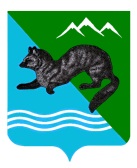 ПОСТАНОВЛЕНИЕАДМИНИСТРАЦИИ  СОБОЛЕВСКОГО  МУНИЦИПАЛЬНОГО  РАЙОНА КАМЧАТСКОГО  КРАЯ____________ 2019                       с. Соболево                                            №____Об утверждении Положения о комиссии по взаимодействию между поставщиками энергоресурсов и потребителями при администрации  Соболевского муниципального района В целях оперативного взаимодействия всех заинтересованных и ответственных структур по вопросам энергопотребления и энергоснабжения в Соболевском муниципальном районе, связанных с проблемой задолженности по оплате потребленных топливно-энергетических ресурсов и организации мониторингаАДМИНИСТРАЦИЯ ПОСТАНОВЛЯЕТ:1. Утвердить Положение о комиссии по взаимодействию между поставщиками энергоресурсов и потребителями при администрации Соболевского муниципального района согласно приложению.2. Управлению делами администрации Соболевского муниципального района направить настоящее постановление для опубликования в районной газете «Соболевский вестник» и разместить на официальном сайте Соболевского муниципального района Камчатского края в информационно-телекоммуникационной сети Интернет.3. Настоящее постановление вступает в силу после его официального опубликования (обнародования). 4.  Контроль по исполнению настоящего положения возложить комитет по экономики ТЭК, ЖКХ и управлению муниципальным имуществом.Глава Соболевского муниципального района							В.И. КуркинПриложение к постановлению администрации Соболевского муниципального района  от _________ №_____ПОЛОЖЕНИЕо комиссии по взаимодействию между поставщиками энергоресурсов и потребителями при администрации Соболевского муниципального района1. Общие положения1.1. Настоящее Положение устанавливает порядок создания и деятельность Комиссии при администрации Соболевского муниципального района по взаимодействию между поставщиками энергоресурсов и потребителями (далее – Комиссия) осуществляет координацию  деятельности органов местного самоуправления, заинтересованных организаций и учреждений Соболевского муниципального района по реализации мер, направленных на выработку мер по недопущению ситуаций, связанных с накоплением  задолженности, обеспечивающих своевременность, полноту расчетов и погашение сложившейся ситуации по договорам между потребителями и поставщиками энергоресурсов.1.2. Комиссия руководствуется в своей деятельности действующим законодательством Российской Федерации, нормативными правовыми актами органами местного самоуправления, а также настоящим Положением.1.3. Комиссия осуществляет свою деятельность во взаимодействии с органами местного самоуправления Соболевского муниципального района, органами внутренних дел, службой судебных приставов и организациями ЖКХ и ТЭК расположенных в Соболевском муниципальном районе (далее – Организации).1.4. Состав Комиссии утверждается распоряжением Администрации Соболевского муниципального района.2. Цель и задачи Комиссии		2.1. Основной целью работы Комиссии является:2.1.1. Оказание содействия в упорядочении взаимных расчетов между ресурсоснабжающими организациями и их должниками - потребителями топливно-энергетических ресурсов.		2.2. Основными задачами Комиссии являются:		2.2.1. Выявление и анализ причин, связанных с образованием просроченной задолженности и неисполнение текущих обязательств по оплате за потребленные топливно-энергетические ресурсы у Организаций.2.2.2. Разработка предложений по совершенствованию системы платежей за потребленные топливно-энергетические ресурсы и подготовка мероприятий, направленных на снижение задолженности, обеспечение своевременности и полноты расчетов.	2.2.3. Обеспечение согласованных действий администрации Соболевского муниципального района и заинтересованных Организаций в решении вопросов по погашению просроченной задолженности за потребленные топливно-энергетические ресурсы.3. Права Комиссии3.1. Для организации своей деятельности Комиссия имеет право:3.1.1. Запрашивать у Организаций, учреждений и предприятий всех форм собственности (в пределах компетенции) Соболевского муниципального района  Камчатского края необходимые для ее деятельности документы, материалы и информацию.3.1.2. Заслушивать информацию руководителей Организаций и учреждений района имеющих просроченную задолженность по оплате за потребление топливно-энергетические ресурсы.	3.1.3. Создавать в установленном порядке для рассмотрения вопросов, входящих в компетенцию Комиссии, рабочие группы с привлечением экспертов и специалистов Организаций и органов местного самоуправления, а также руководители иных органов и Организаций, имеющих непосредственное отношение к рассматриваемому вопросу (по согласованию).	3.1.4. Вносить в установленном порядке предложения по вопросам, требующим их решения.4. Порядок организации работы Комиссии	4.1. Заседания Комиссии проводятся по мере необходимости.	4.2. Руководство Комиссией осуществляет председатель Комиссии, а в его отсутствие – заместитель председателя Комиссии.	4.3. Заседание Комиссии считается правомочным, если на нем присутствует более половины членов Комиссии. Решение Комиссии принимается путем открытого голосования простым большинством голосов от количества членов Комиссии, присутствующих на заседании. В случае равенства голосов решающим является голос председателя Комиссии.	4.4. Комиссия рассматривает предложения руководителей Организаций, имеющих просроченную задолженность по оплате за топливно-энергетические ресурсы, по вопросам ее погашения перед энергоснабжающими организациями.4.5. Решения Комиссии по вопросам, указанным в настоящем Положении, принимаются открытым голосованием простым большинством голосов присутствующих на заседании членов Комиссии. При равенстве голосов голос председателя комиссии является решающим.4.6. Решения Комиссии носят рекомендательный характер, оформляются протоколом, который подписывается лицом, председательствующим на данном заседании, и всеми членами Комиссии.	4.7. Секретарь Комиссии:	4.7.1. Ведет протокол заседания Комиссии.	4.7.2. Обеспечивает подготовку вопросов, проектов решений и других материалов и документов, касающихся выполнения функций и задач заседаний Комиссии.	4.7.3. Обеспечивает делопроизводство и уведомляет членов Комиссии о проведении заседаний.	4.7.4. Протоколы и иные документы, образующиеся в деятельности Комиссии, хранятся у секретаря в течение срока, установленного для такого вида деятельности.	4.8. Решения, принимаются в соответствии с настоящим Положением, могут быть обжалованы в судебном порядке в соответствии с законодательством.